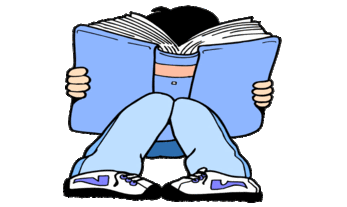 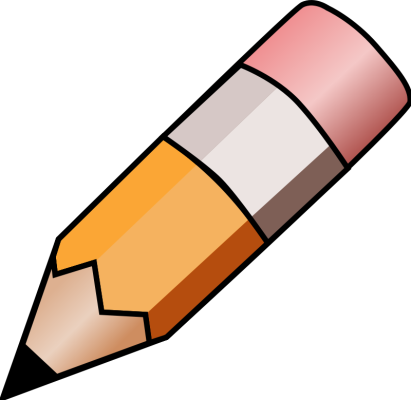 YEAR 2 HOME LEARNING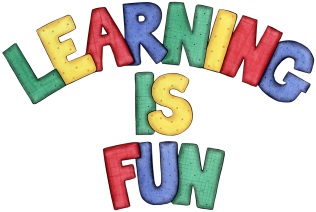 YEAR 2 HOME LEARNINGDate Set19.01.24Date Due24.01.24MathsPlease log onto EdShed (https://www.edshed.com/en-gb/login) where you will find your maths home learning under assignments. Good luck!Spelling WritingPlease log onto EdShed (https://www.edshed.com/en-gb/login) where you will find your spelling home learning under assignments. Writing TaskThis week, we would like you to choose a fairy tale that you know very well and write a summary of it. Who are the main characters? What happens at the beginning, middle and end? What did you like about it? ReadingRecommended daily reading time: KS1 15-20 minutes. GreekPlease go to Greek Class Blog for Greek Home LearningGreek Class - St Cyprian's Greek Orthodox Primary Academy